2017年消防、自救安全知识培训南京防火教育培训中心王教官来我校，为上峰小学全体教师作消防、自救安全知识培训。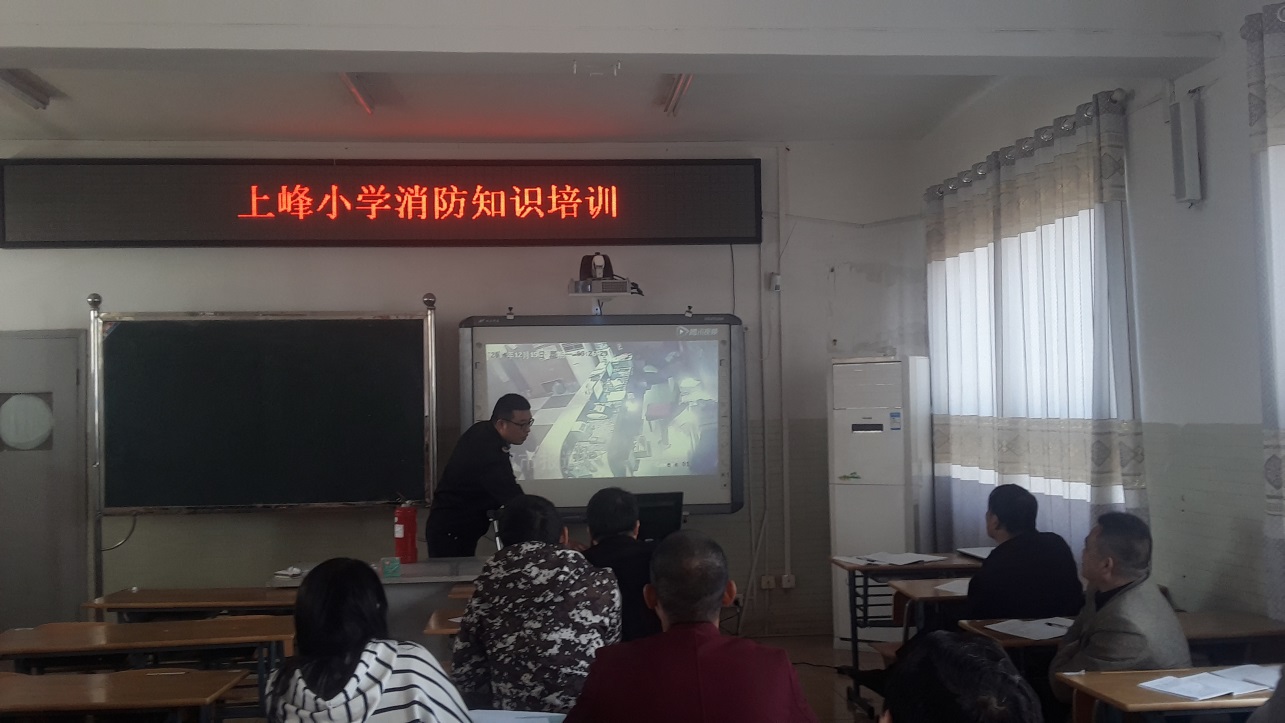 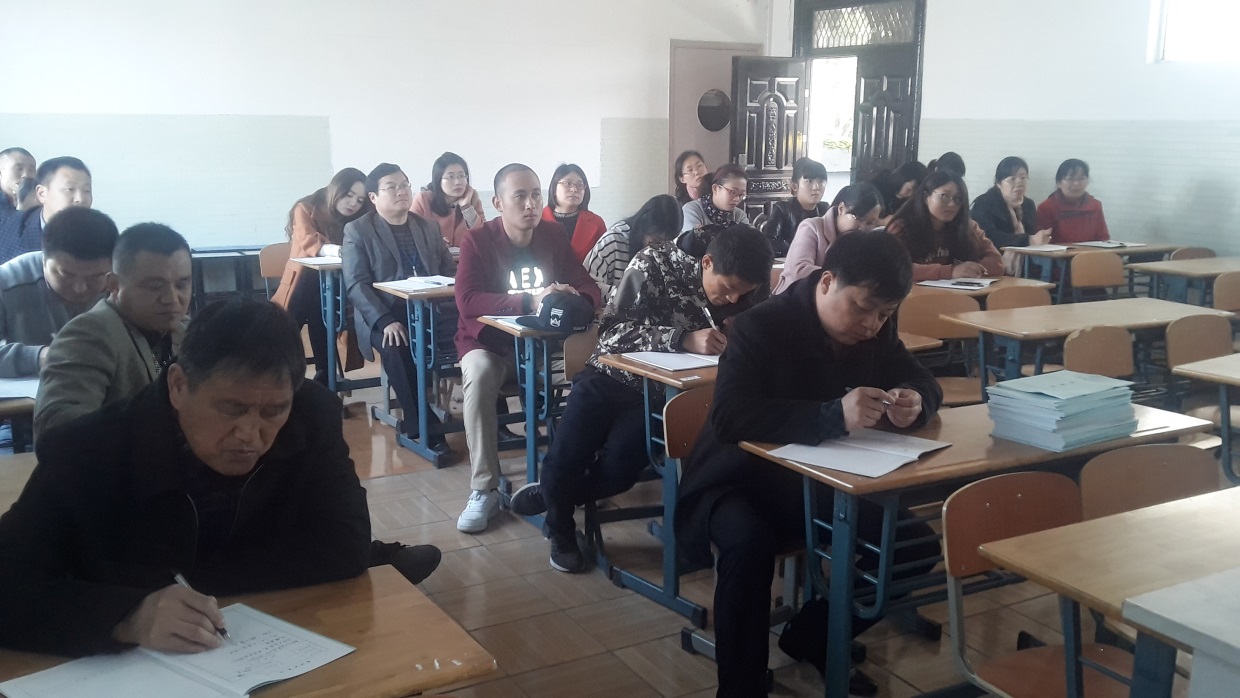 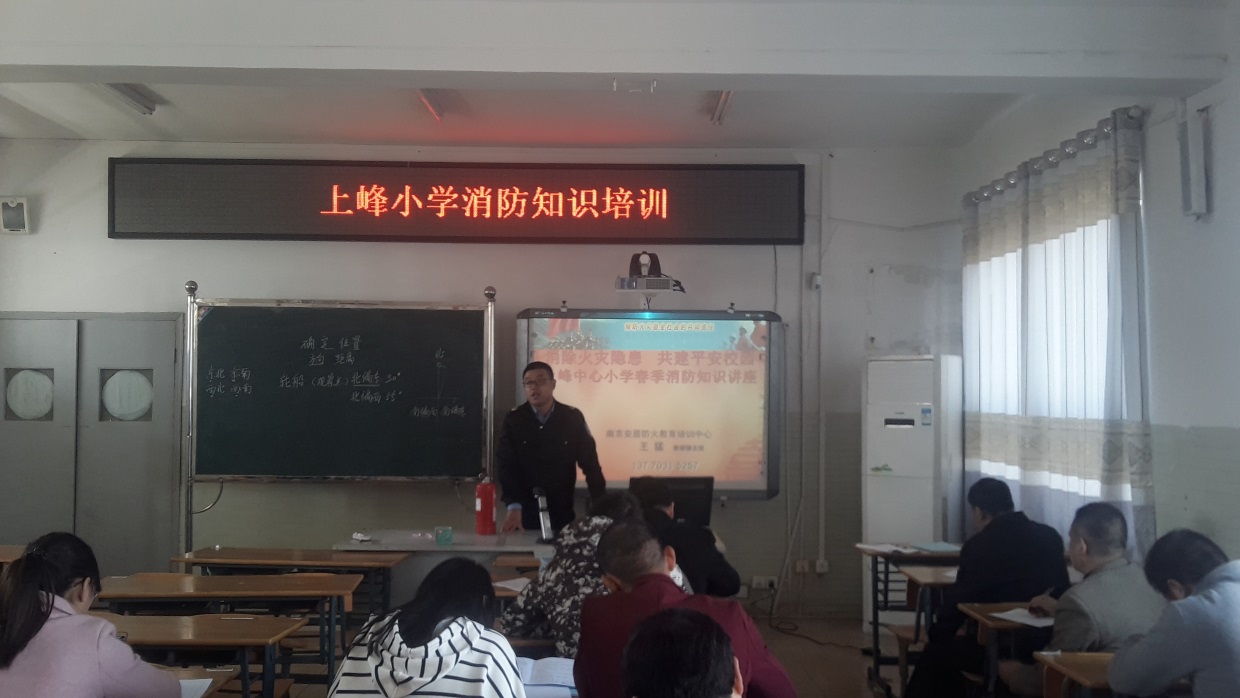 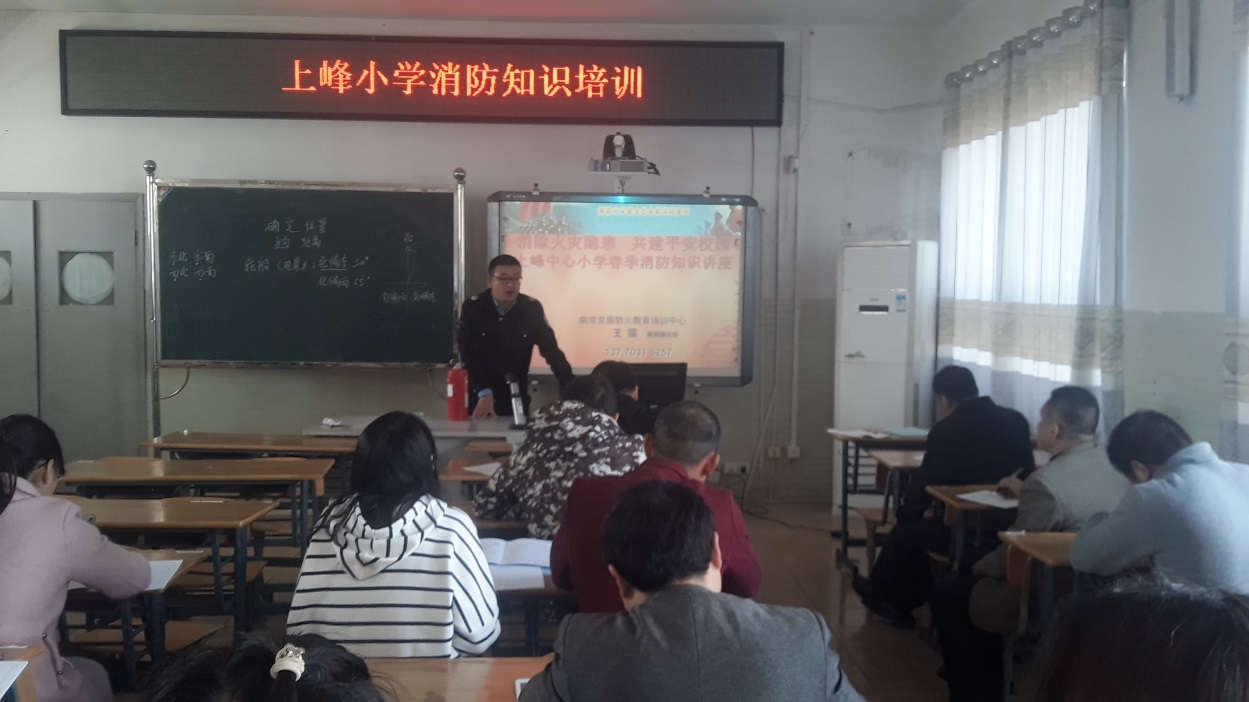 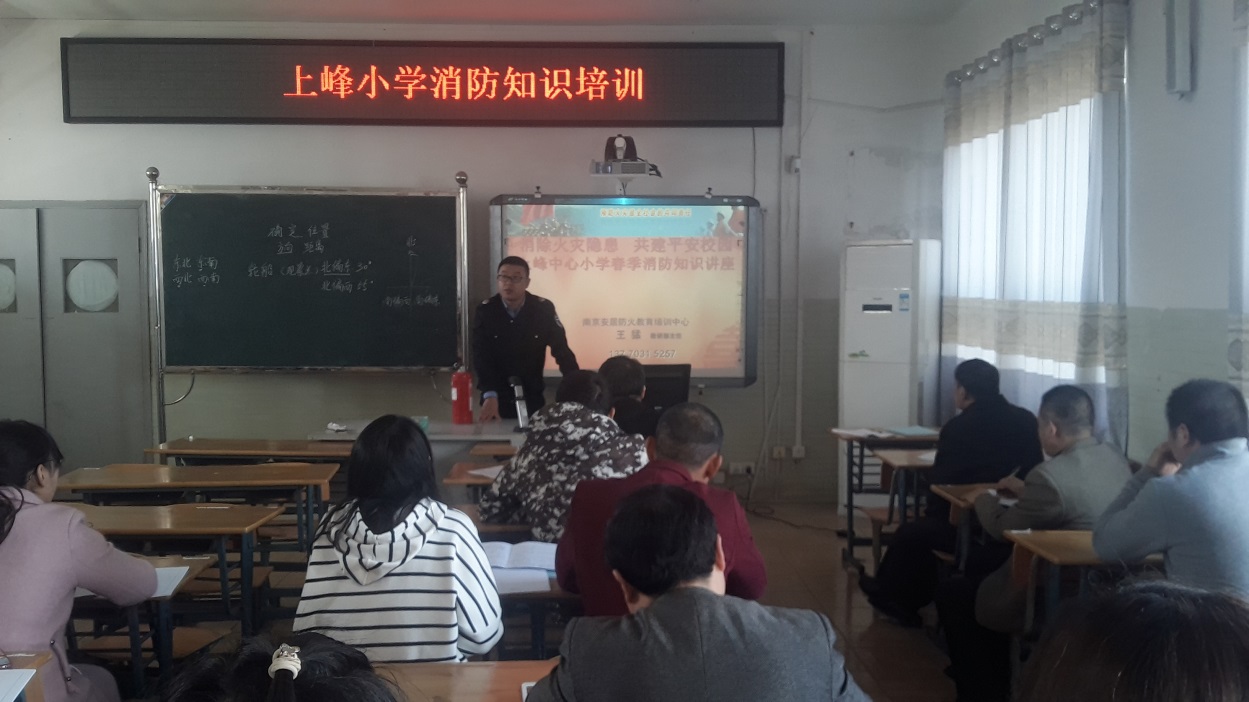 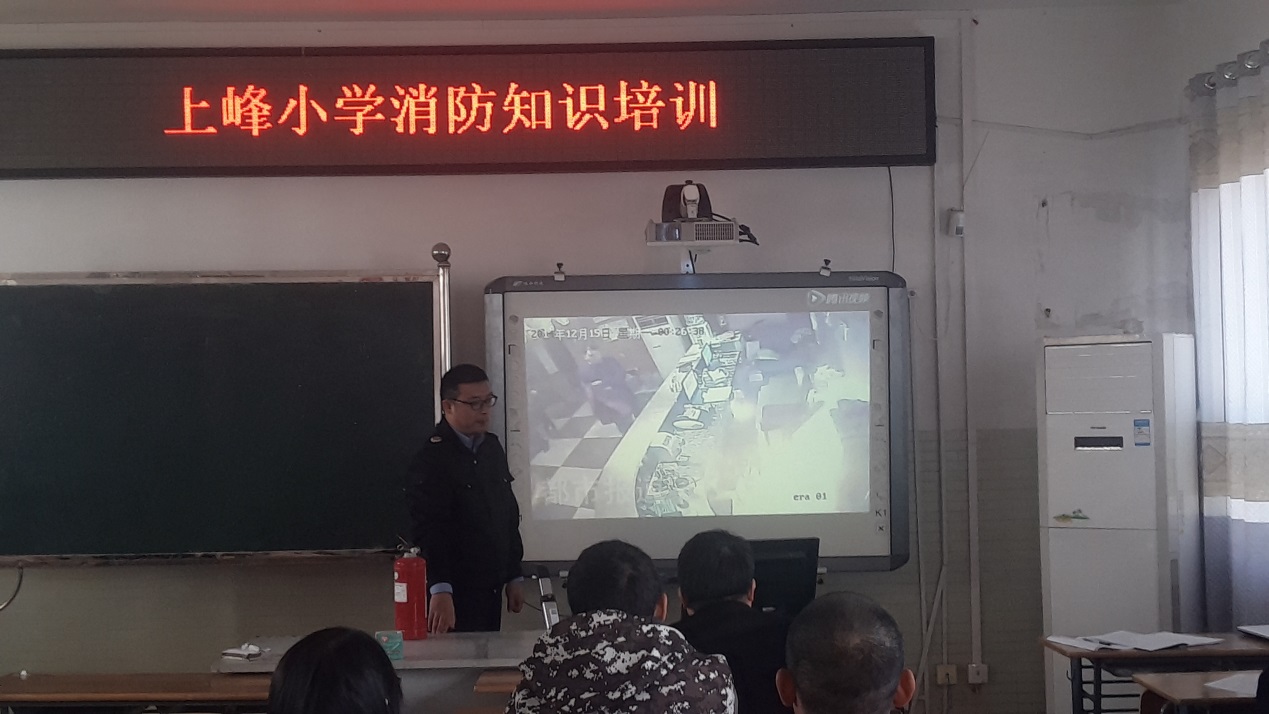 